EGOERATERMINOLOGIA BATZORDEAREN ERABAKIA, 2019-03-141-Ez zaio egoki iritzi ‘haizetako-garbigailu’ ordeztu eta ‘haizetako-xukagailu’ onartzeari. Honezkero, badu erabilera ‘haizetako-garbigailu’k, eta nahasketa besterik ez luke sortuko hori aldatzen hasteak.2-Iparraldeko forma da ‘ikuzi’ aditza, eta, Terminologia Batzordeko Iparraldeko kideak esan duenez, gorputza garbitzeari lotuta erabiltzen da batik bat, ez bestelako testuinguruetan.3-Horiek horrela, ‘haizetako-ikuzgailu’ ordeztea erabaki da. Kontuan hartuta xaboi-ura botatzen duen gailua dela, egoki ikusi da ‘ureztatu’ aditzetik jo, eta ‘haizetako-ureztagailu’ onartzea.575haizetako-garbigailu (4)	Ibilgailu baten haizetakoa xukatzeko sistema mekanikoa, ura kentzeko haizetakoaren kanpoaldeko gaina igurzten duena. Bi atal ditu: besoa eta gomazko eskuila. es	limpiaparabrisas fr	essuie-glace du pare-brise; essuie-glace avant; essuie-vitre du pare-brise; essuie-vitre avant en	windscreen wiper576haizetako-ureztagailu (4)	Presiozko ur-zurrustak botatzeko gailua, ibilgailuaren haizetakoa garbitzeko erabiltzen dena. es	lavaparabrisas fr	lave-glace du pare-brise; lave-glace avant; lave-vitre du pare-brise; lave-vitre avant en	windscreen washer503atzeko beira-garbigailu (4)	Ibilgailu baten atzeko beira xukatzeko sistema mekanikoa, ura kentzeko atzeko beiraren kanpoaldeko gaina igurzten duena. Bi atal ditu: besoa eta gomazko eskuila.es	limpialunetasfr	essuie-glace de la lunette arrière; essuie-glace arrière; essuie-vitre de la lunette arrière essuie-vitre arrièreen	rear-window wiper; back-window wiper504atzeko beira- ureztagailu (4)	Presiozko ur-zurrustak botatzeko gailua, ibilgailuaren atzeko beira garbitzeko erabiltzen dena. es	lavalunetasfr	lave-glace de la lunette arrière; lave-glace arrière; lave-vitre arrière de la lunette arrière; lave-vitre arrièreen	rear-window washer; back-window washer495argi- ureztagailu (4)Presiozko ur-zurrustak botatzeko gailua, ibilgailuaren aurreko argiak garbitzeko erabiltzen dena. es	lavafaros; limpiafaros fr	lave-phares en	headlamp washerGALDERA, TERMINOLOGIA BATZORDEKO KIDEENTZATZer iruditzen zaizue bi gailu horiek bereizteko garbigailu/ikuzgailu bikotearen ordez xukagailu/ikuzgailu bikotea erabiltzea? Bideragarria iruditzen al zaizue?PROPOSAMENA575haizetako-xukagailu (4)	Ibilgailu baten haizetakoa xukatzeko sistema mekanikoa, ura kentzeko haizetakoaren kanpoaldeko gaina igurzten duena. Bi atal ditu: besoa eta gomazko eskuila. es	limpiaparabrisas fr	essuie-glace du pare-brise; essuie-glace avant; essuie-vitre du pare-brise; essuie-vitre avant en	windscreen wiper576haizetako-ikuzgailu (4)	Presiozko ur-zurrustak botatzeko gailua, ibilgailuaren haizetakoa garbitzeko erabiltzen dena. es	lavaparabrisas fr	lave-glace du pare-brise; lave-glace avant; lave-vitre du pare-brise; lave-vitre avant en	windscreen washer503atzeko beira-xukagailu (4)	Ibilgailu baten atzeko beira xukatzeko sistema mekanikoa, ura kentzeko atzeko beiraren kanpoaldeko gaina igurzten duena. Bi atal ditu: besoa eta gomazko eskuila.es	limpialunetasfr	essuie-glace de la lunette arrière; essuie-glace arrière; essuie-vitre de la lunette arrière essuie-vitre arrièreen	rear-window wiper; back-window wiper504atzeko beira-ikuzgailu (4)	Presiozko ur-zurrustak botatzeko gailua, ibilgailuaren atzeko beira garbitzeko erabiltzen dena. es	lavalunetasfr	lave-glace de la lunette arrière; lave-glace arrière; lave-vitre arrière de la lunette arrière; lave-vitre arrièreen	rear-window washer; back-window washer495argi-ikuzgailu (4)	Presiozko ur-zurrusten bidez ibilgailuaren argiak garbitzen dituen gailua. es	lavafaros; limpiafaros fr	lave-phares en	headlamp washerAZALPENAIbilgailuaren haizetakoa edo atzeko beira garbitzeko gailuak, ikusten denez, bi dira: batetik, haizetakoaren edo atzeko beiraren gaina igurzten duen gailua eta, bestetik, haietara ur-zurrusta botatzen duen gailua. Gaztelaniaz, LIMPIAR/LAVAR aditzak oinarri dituen bikotea erabiltzen da gailu horiek izendatzeko, eta euskaraz ere aukera horri jarraitu zaio, eta GARBITU/IKUZI-ren alde egin da hiztegian. Frantsesez eta ingelesez, ordea, ESSUYER/LAVER eta WIPE/WASH aditzak erabiltzen dira. Zalantzak sortu zaizkigu hiztegirako euskara egin den aukera egokitasunaren inguruan. Gaztelaniaren aldean, askoz bide egokiagoa da frantsesarena eta ingelesarena, zehaztasun handiagoz adierazten baita kasu bakoitzean egiten dena: xukatu eta garbitu edo ikuzi. Alde horretatik, saia liteke euskaraz honela egiten:haizetako-xukagailu / haizetako-ikuzgailuatzeko beira-xukagailu / atzeko beira-ikuzgailuIbilgailuaren aurreko argiak garbitzeko, berriz, ikusi dugu horretarako gailuak zituzten ibilgailuetan, orain urte batzuk, ohikoa zela bi gailu izatea: bata haren gaina igurzten zuen gailua, eta bestea hartara ur-zurrusta botatzen zuena. Gaur egun, ordea, badirudi ur-zurrustak botatzen dituen gailua besterik ez dela erabiltzen. Horregatik, hauxe proposa liteke euskaraz:argi-ikuzgailuEz da, ordea, eragozpenik gabeko aukera:-Dagoeneko, hiztegi gehienetan eskura daiteke haizetako-garbigailu.  Euskaltzaindiaren Hiztegian, haizetako sarreraren adibidean ageri da, Egungo Euskararen Hiztegian ere azpisarrera da. Adiera, zehaztasun osoz azaltzen ez bada ere, haizetakoaren gaina igurzten duen gailua dela pentsa liteke.-Horretaz gain, limpiaparabrisas-en ordain gisa dator haizetako-garbigailu hiztegi elebidun hauetan: Elhuyar, Labayru eta Zientzia eta Teknologia Hiztegian. Orobat, haizetako-garbigailu da Nola Erran Hiztegiko essuie-glace terminoaren eta Morris hiztegiko wiper terminoaren euskarazko ordaina. Zehazki Hiztegian, berriz, beira-xukatzeko dator parabris-garbigailurekin batera.-Laneki Hiztegian (Lanbide Heziketako Hiztegian) ere haizetako-garbigailu da limpiarabrisas-en ordaina.Horietan ia guztietan, hala ere, ez da bi gailu horien arteko bereizketa egiteko premiarik izan; sarrerarik gabea da lavaparabrisas terminoa. Nola Erran Hiztegian, badu sarrera lave-glace terminoak, eta  berina-garbigailu da euskarazko ordaina.EUSKALTZAINDIAREN HIZTEGIAhaizetako iz. Automobilaren aurreko kristala. Euria hasi da haizetakoa bustitzen. Haizetako-garbigailua martxan jartzen saiatu nintzen, baina alferrik. ikuzi, ikuz, ikuzten da/du ad. Ipar. Urez edo beste isurkariren batez garbitu. Eskuak xaboiaz ikuzi. Ikuz zaitezte jan aitzinean. Limoi urez ikuzi. Gure bekatuak bere odolaz ikuzirik. garbitu, garbi/garbitu, garbitzen 1 du/da ad. Zikintasuna edo lohitasuna kendu. Ik. xahutu; ikuzi; araztu. Ontziak garbitu. Etxeko arropa zikina etxean garbitu. Etxea garbitzeko. Bere amak garbitu dio aurpegia. Eskuak garbitu. Hortzak garbitzekoa. Ur beroz garbitu. Garia garbitu. Eriei zauri zornatuak garbitzen. Garbi zaitez iturrian. 2 du ad. Zerbaiti berez ez dagokiona edo oztopo gertatzen zaiona kendu. Bideak garbitu. Basoa garbitzeko. || (Eguraldiaz mintzatuz). Zerua garbitu du. 3 du ad. Kontuez, zorrez, auziez eta kidekoez mintzatuz, konpondu, argitu. Nahiago dut auzi hau neronek garbitu. Zor-hartzekoen kontua garbituz. Azterketan behar adina garbitu gabe gelditu den puntua. 4 du ad. Zerbaiti arrotz zaizkion gauzak kendu. Euskara eragin guztietarik garbitu nahia. 5 du ad. Bekatuak kendu. Bere arima garbitu ondoren. 6 du ad. (Hutsegiteak edo hutsegilea) zuritu. Bere burua garbitzearren eta inork errurik ezar ez diezaion. 7 du ad. Suntsitu. Azken ekaitzak uzta guztia garbitu du. 8 du ad. Xahutu. Zuen guztia garbitu zuen edanean. 9 du ad. Ezer gabe utzi. Ohoinek etxea garbitu diote. 10 du ad. Adkor. Hil. Ik. akabatu. Espetxetik atera eta garbitu zituzten. garbi-garbi egin Garbitu. Gorputz hila hartu, garbi-garbi egin, eta ukenduz ondo igurtzita, progu handiarekin lurperatu zuten. Legenarra kendu zitzaion eta garbi-garbi egin zen. ikuzgailuiz. Garbigailua. Ik. ikuzmakina. ikuzmakinaiz. Garbigailua; bereziki, arropa garbitzeko makina. Ik. ikuzgailugarbigailuiz. Garbitzeko tresna; bereziki, arropak garbitzeko makina. Garbigailuan erabiltzeko garbigarriagarbigarri1 iz./adj. Garbitzen duena. Kontzientzia-garbigarria: kontzientzia garbitzen duena. 2 iz. Garbiketan erabiltzen den gaia eta, bereziki, produktua. Baxerarentzako, arroparentzako garbigarriaxukatu, xuka, xukatzen 1 du ad. Lehortu, bustitasuna edo hezetasuna kendu. Sukaldeko ontziak xukatu. Eskugainaz kopeta xukatu. Eta apaizak behar ditu xukatu aita-ama eta senar zaurtuen negarrak. Bakailao puska egosiak oihal batean xuka itzazu. 2 du ad. Idortu; agortu.ekortu, ekor/ekortu, ekortzen 1 du ad. g.er. Erratza pasatu. 2 du ad. Fis., Teknol. Ekorketa egin. Hodi horretan elektroi izpi batek lerroz lerro ekortzen edo garbitzen du pantailaren barneko geruza. LIMPIAPARABRISAS EUSKARAZKO HIZTEGIAKELHUYAR HIZTEGI ELEBIDUNAlimpiaparabrisas   s.m. haizetako-garbigailu LABAYRU HIZTEGIAlimpiaparabrisas 1s.m.haizetako | kristal garbigailu, haizetakoa | kristala garbitzeko(a).ZEHAZKI HIZTEGIAlimpiaparabrisas m beira-xukatzeko, parabris-garbigailu.ZIENTZIA ETA TEKNOLOGIA HIZTEGIAlimpiaparabrisas1. Autom. Haizetakoaren kanpoaldean dagoen mekanismoa, alde batera eta bestera mugituz bertan pilatzen den elurra edo euri-ura ekortzen duena. eu haizetako-garbigailu en windshield wiper, windshield cleaner, windscreen wiper, windscreen cleaner fr essuie-glaceNOLA ERRAN HIZTEGIA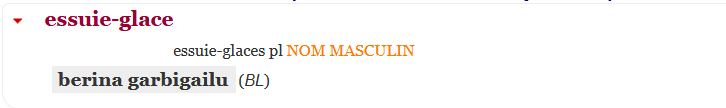 MORRIS HIZTEGIAwiper iz. Aut. {haizetako || parabrisa} garbigailu wipe iz. 1. garbiketa; to give sth a ~ e-r garbitu, e-r {trapuaz || zatarraz} garbitu 2. Argot. ( Akad.) eskas Argot. ad/irk. 1. a. garbitu, xukatu; to ~ a table dry mahaia trapu batekin lehortu b. ( ontziak ) lehortu 2. to ~ one's nose zintz egin, zintzatu  wipe away [ ad. + obj. + adb., ad. + adb. + obj. ] trapu batez kendu, igurtziz kendu  wipe up [ ad. + obj. + adb., ad. + adb.+ obj. ] garbitu  wipe out [ ad. + obj. + adb., ad. + adb.+ obj. ] 1. a. ( = erase ) ezabatu b. ( zorra ) kitatu c. ( oroitzapena ) joan, ezabatu 2. ( = destroy ) ezereztu, deuseztatu b. ( = kill off ) suntsitu LAVAPARABRISAS EUSKARAZKO HIZTEGIAKSarrerarik gabea: Elhuyar Hiztegian, Labayru Hiztegian, Zehazki Hiztegian, Zientzia eta Teknologiaren Hiztegian, NOLA ERRAN HIZTEGIA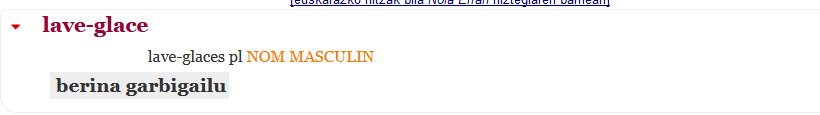 ZIRKULAZIOA HIZTEGIA, 2018ZIRKULAZIOA HIZTEGIAREN AKTA, 2019575haizetako-garbigailu (4)Ibilgailu baten haizetakoa garbitzeko sistema mekanikoa, ura kentzeko haizetakoaren kanpoaldeko gaina igurzten duena. Bi atal ditu: besoa eta gomazko eskuila. es	limpiaparabrisas fr	essuie-glace; essuie-vitre en	windscreen wiper575haizetako-garbigailu (4)	Ibilgailu baten haizetakoa xukatzeko sistema mekanikoa, ura kentzeko haizetakoaren kanpoaldeko gaina igurzten duena. Bi atal ditu: besoa eta gomazko eskuila. es	limpiaparabrisas fr	essuie-glace du pare-brise; essuie-glace avant; essuie-vitre du pare-brise; essuie-vitre avant en	windscreen wiper576haizetako-ikuzgailu (4)	Ibilgailu baten haizetakoa garbitzeko presiozko ur-zurrustak botatzen dituen gailua. es	lavaparabrisas fr	lave-glace; lave-vitre en	windscreen washer576haizetako-ikuzgailu (4)	Presiozko ur-zurrustak botatzeko gailua, ibilgailuaren haizetakoa garbitzeko erabiltzen dena. es	lavaparabrisas fr	lave-glace du pare-brise; lave-glace avant; lave-vitre du pare-brise; lave-vitre avant en	windscreen washer503atzeko beira-garbigailu (4)	Ibilgailu baten atzeko beira garbitzeko sistema mekanikoa, ura kentzeko atzeko beiraren kanpoaldeko gaina igurzten duena. Atzeko beira-garbigailuak bi atal ditu: besoa eta gomazko eskuila. es	limpialunetas503atzeko beira-garbigailu (4)	Ibilgailu baten atzeko beira xukatzeko sistema mekanikoa, ura kentzeko atzeko beiraren kanpoaldeko gaina igurzten duena. Bi atal ditu: besoa eta gomazko eskuila.es	limpialunetasfr	essuie-glace de la lunette arrière; essuie-glace arrière; essuie-vitre de la lunette arrière essuie-vitre arrièreen	rear-window wiper; back-window wiper504atzeko beira-ikuzgailu (4)	Presiozko ur-zurrustak botatzeko gailua, ibilgailuaren atzeko beira garbitzeko erabiltzen dena. es	lavalunetas504atzeko beira-ikuzgailu (4)	Presiozko ur-zurrustak botatzeko gailua, ibilgailuaren atzeko beira garbitzeko erabiltzen dena. es	lavalunetasfr	lave-glace de la lunette arrière; lave-glace arrière; lave-vitre arrière de la lunette arrière; lave-vitre arrièreen	rear-window washer; back-window washer495argi-garbigailu (4)	Presiozko ur-zurrusten bidez ibilgailuaren argiak garbitzen dituen gailua. es	lavafaros; limpiafaros fr	lave-phares en	headlamp washer495argi-garbigailu (4)	Presiozko ur-zurrusten bidez ibilgailuaren argiak garbitzen dituen gailua. es	lavafaros; limpiafaros fr	lave-phares en	headlamp washer